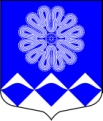 РОССИЙСКАЯ ФЕДЕРАЦИЯАДМИНИСТРАЦИЯ МУНИЦИПАЛЬНОГО ОБРАЗОВАНИЯПЧЕВСКОЕ СЕЛЬСКОЕ ПОСЕЛЕНИЕКИРИШСКОГО МУНИЦИПАЛЬНОГО РАЙОНА ЛЕНИНГРАДСКОЙ ОБЛАСТИПОСТАНОВЛЕНИЕот 20 января 2015  года 		   №  2В соответствии с   Порядком  разработки, реализации и оценки эффективности муниципальных программ Пчевского сельского поселения Киришского муниципального района Ленинградской  области, утвержденного постановлением от 06.10.2014г. № 86, с изменениями от 15.10.2014г. № 93 администрация муниципального образования Пчевское сельское поселение Киришского муниципального района Ленинградской области,ПОСТАНОВЛЯЕТ: 1. Дополнить Перечень муниципальных программ Пчевского сельского поселения Киришского муниципального района Ленинградской области, предлагаемых к реализации с 2015 года, утвержденный постановлением от 15 октября 2014 года № 94 пунктом 10 следующего содержания: 	2. Контроль за исполнением настоящего постановления оставляю за собой.   Глава администрации						                          Д.Н.ЛевашовРазослано: дело-3, бухгалтерия, прокуратура, КСП, Комитет финансовИсп.Зюхина О.Н.О внесении изменений в перечень муниципальных программ администрации муниципального образования Пчевское сельское поселение Киришского муниципального района Ленинградской области, предлагаемых к реализации с 2015 года, утвержденных постановлением от 15.10.2014г. № 94№ п/пНаименование муниципальной программы  Основные направления социально-экономического развития Ответственный исполнитель 10Развитие частей территории муниципального образования Пчевское сельское поселение Киришского муниципального района Ленинградской области в 2015-2016г.г.»Развитие инициативы и расширения возможностей самостоятельного решения населением вопросов благоустройства территории, обеспечения общественного порядка, социально-экономического развития соответствующей территории и иных вопросов местного значения. Зюхина О.Н.